E-TENDER SHORT NOTICE                  	-Sd-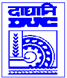 DAMODAR VALLEY CORPORATION(ESTABLISHED BY THE ACT XIV of 1948)Ref. NIT No.:  DVC/Tender/Head Quarter/KONAR CIVIL/CMM/Works and Service/00033 Date 05/03/24.Tender ID (in CPPP): 2024_DVC_189876_1Description: Rehabilitation of Rip-Rap from CH.-49 to CH.-50 and lower portion of Rip-Rap from CH.-79 to CH.-88 DVC Konar Dam, T. K. Division, Konar Dam.Bid End Date/Time: 02-04-2024, 16:00:00 (IST).Bid Opening Date/Time: 04-04-2024, 16:00:00 (IST)Ref. NIT No.:  DVC/Tender/Head Quarter/KONAR CIVIL/CMM/Works and Service/00033 Date 05/03/24.Tender ID (in CPPP): 2024_DVC_189876_1Description: Rehabilitation of Rip-Rap from CH.-49 to CH.-50 and lower portion of Rip-Rap from CH.-79 to CH.-88 DVC Konar Dam, T. K. Division, Konar Dam.Bid End Date/Time: 02-04-2024, 16:00:00 (IST).Bid Opening Date/Time: 04-04-2024, 16:00:00 (IST)For further details and to participate in the tender, please log on: https://etenders.gov.in/For further details and to participate in the tender, please log on: https://etenders.gov.in/Dy General Manager (E)C&M Department, DVC Maithon, On & behalf Damodar Valley Corporation